ADAC Nennformular 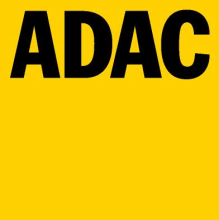 zur ADAC-Mofa VeranstaltungBitte vollständig und deutlich ausfüllensowie unterschreiben (ggf. Unterschrift des/der gesetzl. Vertreter(s)/in)Veranstalter-AnschriftAMSC LüdinghausenWerner Magdeburg(Jugendreferent)Tüllinghoferstr. 2859348 LüdinghausenNENNUNG für :										               	                          ADAC_/ AMSC Lüdinghausen 2 h Mofa Rennen___________ am________29.05.2019_                   (Titel der Veranstaltung )								      (Datum)	Hiermit nenne(n) ich / wir für obige Veranstaltung  Fahrer 3Name:      Vorname:      PLZ / Adresse:       /      Straße:      geboren am:       Staatsangehörigkeit:      Tel.:       /       Fax:       /     Vorwahl	 VorwahlE-Mail:      Krankenkasse:      Sitz der Krankenkasse:      Fahrer 2Name:      Vorname:      PLZ / Adresse:       /      Straße:      geboren am:       Staatsangehörigkeit:      Tel.:       /       Fax:       /     Vorwahl	 VorwahlE-Mail:      Krankenkasse:      Sitz der Krankenkasse:      Teamname:      Mofamarke:     Fahrer 1Name:      Vorname:      PLZ / Adresse:       /      Straße:      geboren am:       Staatsangehörigkeit:      Tel.:       /       Fax:       /     Vorwahl	 VorwahlE-Mail:      Krankenkasse:      Sitz der Krankenkasse:      Klasse:      NENNGELDDas Nenngeld beträgt einheitlich € 25,00 pro Fahrer zzgl. € 5,00 für die Teilnehmer-Unfall-VersicherungZahlung des Nenngeldes in Höhe von _______Euro erfolgt      am Veranstaltungstag  • Allgemeine Vertragserklärungen von Bewerber, Fahrer und BeifahrerBewerber/Fahrer/Beifahrer versichern, dass- die im Nennformular sowie die auf dem „Technischen Datenblatt“ gemachten Angaben richtig und vollständig sind,- Fahrer und Beifahrer uneingeschränkt den Anforderungen der Wettbewerbe gewachsen sind,- das Fahrzeug in allen Punkten den technischen Bestimmungen entspricht,- das Fahrzeug in allen Teilen durch die Technischen Kommissare untersucht werden kann,- es für von den Sportkommissaren von Amts wegen angeordneten technische Nachuntersuchungen den Techn. Kommissaren ohne Kostenerstattung zur Verfügung gestellt wird und- sie das Fahrzeug nur in technisch und optisch einwandfreiem Zustand bei der jeweiligen Veranstaltung einsetzen werden.Sie erklären mit ihrer Unterschrift weiter, dass- sie von den Internationalen Sportgesetzen der FIM (Fédération Internationale de Motocylisme) und UEM (Union Européenne de Motocyclisme), dem Anti-Doping-Regelwerk derNationalen Anti-Doping Agentur (NADA-Code), dem Deutschen Motorrad-Sportgesetz (DMSG), der Rechts- und Verfahrensordnung (RuVO), der DMSB Ausschreibung Teil A, der Grundausschreibung für ADAC-Mehrstunden-Mofa-Enduro, den Austragungsbedingungen, den Technischen Bestimmungen und den sonstigen FIM-/UEM und DMSB-Bestimmungen Kenntnis genommen haben,- sie diese als für sich verbindlich anerkennen und sie befolgen werden,- diese Regelungen und Bestimmungen und die Erklärung in dieser Nennung mit ihrer Zustimmung Bestandteil des Vertrages mit dem Veranstalter werden,- der DMSB, seine Gerichtsbarkeit, Veranstalter und die Sportwarte – jeweils im Rahmen ihrer Zuständigkeit – berechtigt sind, neben anderen Maßnahmen auch Strafen bei Verstößengegen die sportlichen Regeln, sportlichen Bestimmungen und vertraglichen Pflichten – wie in den internationalen Sportgesetzen, dem DMSG, der RuVO, den Reglements,Ausschreibungen und sonstigen Bestimmungen vorgesehen – festzusetzen – unbeschadet des Rechts, den in den internationalen Sportgesetzen, dem DMSG, der RuVO und denReglements geregelten Sportrechtsweg zu beschreiten,- sie sich verpflichten, keine verbotenen Substanzen zu nehmen oder verbotene Methoden zu verwenden, wie sie in der Verbotsliste des Anti-Doping-Regelwerks der WADA und denAnti-Doping Bestimmungen der der FIM / UEM definiert sind.Erklärungen von Bewerber / Fahrer / Beifahrer zum Ausschluss der HaftungDie Teilnehmer (Bewerber, Fahrer, Beifahrer) nehmen auf eigene Gefahr an der Veranstaltung teil. Sie tragen die alleinige zivil- und strafrechtliche Verantwortung für alle von ihnen oderdem von ihnen benutzten Fahrzeug verursachten Schäden, soweit kein Haftungsausschluss vereinbart wird.Bewerber, Fahrer und Beifahrer erklären mit Abgabe dieser Nennung den Verzicht auf Ansprüche jeder Art für Schäden, die im Zusammenhang mit der Veranstaltung entstehen, undzwar gegen- die FIM, die UEM, den DMSB, die Mitgliedsorganisationen des DMSB, die Deutsche Motor Sport Wirtschaftsdienst GmbH, deren Präsidenten, Organe, Geschäftsführer,  Generalsekretäre,- die ADAC-Gaue, den Promoter/Serienorganisator,- den Veranstalter, die Sportwarte, die Rennstreckeneigentümer, Behörden, Renndienste und alle anderen Personen, die mit der Organisation der Veranstaltung in Verbindung stehen,- Straßenbaulastträger, soweit Schäden durch die Beschaffenheit der bei der Veranstaltung zu benutzenden Straßen samt Zubehör verursacht werden und- die Erfüllungs- und Verrichtungsgehilfen aller zuvor genannten Personen und Stellen,außer für Schäden aus der Verletzung des Lebens, des Körpers oder der Gesundheit, die auf einer vorsätzlichen oder fahrlässigen Pflichtverletzung – auch eines gesetzlichen Vertretersoder eines Erfüllungsgehilfen des enthafteten Personenkreises – beruhen, und außer für sonstige Schäden, die auf einer vorsätzlichen oder grob fahrlässigen Pflichtverletzung – aucheines gesetzlichen Vertreters oder eines Erfüllungsgehilfen des enthafteten Personenkreises – beruhen;gegen- die anderen Teilnehmer (Bewerber, Fahrer, Beifahrer), deren Helfer, die Eigentümer, Halter der anderen Fahrzeuge,- den eigenen Bewerber, den/die eigenen Fahrer, Beifahrer (anders lautende besondere Vereinbarungen zwischen Bewerber, Fahrer/n, Beifahrer/n gehen vor!) und eigene Helferverzichten sie auf Ansprüche jeder Art für Schäden, die im Zusammenhang mit dem Wettbewerb (ungezeitetes, gezeitetes Training, warm-up, Rennen, Lauf, Wertungsprüfung)entstehen, außer für Schäden aus der Verletzung des Lebens, des Körpers oder der Gesundheit, die auf einer vorsätzlichen oder fahrlässigen Pflichtverletzung – auch einesgesetzlichen Vertreters oder eines Erfüllungsgehilfen des enthafteten Personenkreises – beruhen, und außer für sonstige Schäden, die auf einer vorsätzlichen oder grob fahrlässigenPflichtverletzung – auch eines gesetzlichen Vertreters oder eines Erfüllungsgehilfen des enthafteten Personenkreises – beruhen.Der Haftungsausschluss wird mit Abgabe des Nennformulares an den Veranstalter allen Beteiligten gegenüber wirksam.Der Haftungsverzicht gilt für Ansprüche aus jeglichem Rechtsgrund, insbesondere sowohl für Schadensersatzansprüche aus vertraglicher als auch aus außervertraglicher Haftung undauch für Ansprüche aus unerlaubter Handlung.Stillschweigende Haftungsausschlüsse bleiben von vorstehender Haftungsausschlussklausel unberührt.Mit der Abgabe der Nennung nimmt der Bewerber / Halter / Fahrer davon Kenntnis, dass Versicherungsschutz im Rahmen der Kraftverkehrsversicherung (Kfz-Haftpflicht, Kasko-Versicherung) für Schäden bei der Veranstaltung nicht gewährt wird. Er verpflichtet sich, auch den Eigentümer des eingesetzten Fahrzeugs davon zu unterrichten.Im Falle einer im Laufe der Veranstaltung eintretenden oder festgestellten Verletzung bzw. im Falle von gesundheitlichen Schäden, die die motorradsportliche Tauglichkeit auf Dauer odervorrübergehend in Frage stellen, entbindet(n) der/die Unterzeichnende(n) alle behandelnden Ärzte – im Hinblick auf das sich daraus u. U. auch für Dritte ergebende Sicherheitsrisiko –von der ärztlichen Schweigepflicht gegenüber dem DMSB bzw. gegenüber den bei der Veranstaltung an verantwortlicher Stelle tätigen Offiziellen (Rennarzt / Veranstaltungsarzt,Rennleiter / Fahrtleiter, Sportkommissare / Schiedsrichter).Diese Freistellungserklärung bezieht sich bei Ansprüchen gegen die anderen Teilnehmer (Bewerber, Fahrer, Beifahrer), deren Helfer, die Eigentümer, Halter der anderen Fahrzeuge, deneigenen Bewerber, den / die eigenen Fahrer und eigene Helfer auf Schäden, die im Zusammenhang mit dem Wettbewerb (ungezeitetes, gezeitetes Training, warm-up, Rennen, Lauf,Wertungsprüfung) entstehen und bei Ansprüchen gegen andere Personen und Stellen auf Schäden, die im Zusammenhang mit der Veranstaltung insgesamt entstehen.Ort _______________________________________________ Datum __________________________________________________X                                                                         X                                                                                               X      Unterschrift Fahrer 1 	                 		Unterschrift Fahrer 2				Unterschrift Fahrer 2X                                                                         X                                                                                               X     Bei Minderjährigen Unterschrift der gesetzl. Vertreter Achtung: Die stark umrandeten Teile werden vom Veranstalter bzw. den zuständigen Sportwarten ausgefüllt! Die übrigen Sektionen sind vom Fahrer/Bewerber vollständig und wahrheitsgetreu auszufüllen (bei unvollständigen Angaben keine Abnahme!).  Technisches Datenblatt						Team: 	     Fahrer 1:	      Angaben zum Fahrzeug			1. MotorradFabrikat:         		Modell:      Baujahr:      Rahmen-Nr.:      Motor-Marke:      Hubraum:      ccm (anzugeben ist nicht die Hubraumklasse, sondern der tatsächliche Hubraum)Hub:       mm / Bohrung:       mmMotor-Nr.:      Anzahl der Zylinder und Gänge:       /      Vergaser-Durchlass:       mmVerzichtserklärung des Fahrzeugeigentümers(nicht erforderlich, wenn ein Fahrer Eigentümer des Wettbewerbsfahrzeuges sind)Ich bin mit der Beteiligung des oben näher bezeichneten Fahrzeuges an der Veranstaltung einverstanden und erkläre den Verzicht auf Ansprüche jeder Art für Schäden, die in Zusammenhang mit der Veranstaltung entstehen, und zwar gegen- die FIM, UEM, den DMSB, die Mitgliedsorganisationen des DMSB, die Deutsche Motor Sport Wirtschaftsdienst GmbH, deren Präsidenten, Organe, Geschäftsführer,   Generalsekretäre,- die ADAC-Gaue, den Promoter/Serienorganisator,- den Veranstalter, die Sportwarte, die Rennstreckeneigentümer, Behörden, Renndienste und alle anderen Personen, die mit der Organisation der Veranstaltung in Verbindung stehen,- den Straßenbaulastträger, soweit Schäden durch die Beschaffenheit der bei der Veranstaltung zu benutzenden Straßen samt Zubehör verursacht werden und- die Erfüllungs- und Verrichtungsgehilfen aller zuvor genannten Personen und Stellen,außer für Schäden aus der Verletzung des Lebens, des Körpers oder der Gesundheit, die auf einer vorsätzlichen oder fahrlässigen Pflichtverletzung – auch eines gesetzlichen Vertreters oder eines Erfüllungsgehilfen des enthafteten Personenkreises – beruhen, und außer für sonstige Schäden, die auf einer vorsätzlichen oder grob fahrlässigen Pflichtverletzung – auch eines gesetzlichen Vertreters oder eines Erfüllungsgehilfen des enthafteten Personenkreises – beruhen;gegen- die Bewerber, Fahrer, Beifahrer, Halter, Eigentümer der anderen eingesetzten Fahrzeuge, die Helfer der / des in der Nennung angegebenen Teilnehmer/s und der anderen Teilnehmer sowie gegen den / die Bewerber, Fahrer, Beifahrer des von mir zur Verfügung gestellten Fahrzeuges (anders lautende besondere Vereinbarungen zwischen Eigentümer, Bewerber, Fahrer/n, Beifahrer/n gehen vor!)verzichte ich auf Ansprüche jeder Art für Schäden, die im Zusammenhang mit dem Wettbewerb (ungezeitetes, gezeitetes Training, warm-up, Rennen, Lauf, Wertungsprüfung) entstehen, außer für Schäden aus der Verletzung des Lebens, des Körpers oder der Gesundheit, die auf einer vorsätzlichen oder fahrlässigen Pflichtverletzung – auch eines gesetzlichen Vertreters oder eines Erfüllungsgehilfen des enthafteten Personenkreises – beruhen, und außer für sonstige Schäden, die auf einer vorsätzlichen oder grob fahrlässigen Pflichtverletzung – auch eines gesetzlichen Vertreters oder eines Erfüllungsgehilfen des enthafteten Personenkreises – beruhen.Der Haftungsverzicht gilt für Ansprüche aus jeglichem Rechtsgrund, insbesondere sowohl für Schadensersatzansprüche aus vertraglicher als auch aus außervertraglicher Haftung und auch für Ansprüche aus unerlaubter Handlung. Stillschweigende Haftungsausschlüsse bleiben von vorstehender Haftungsklausel unberührt.____________________________________________________________________________________________________________________________________________________Ort/Datum 			Unterschrift des Eigentümers 				Name und Anschrift des                                  	(bei Firmen auch Firmenstempel) 				Eigentümers in Blockschrift